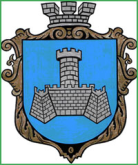 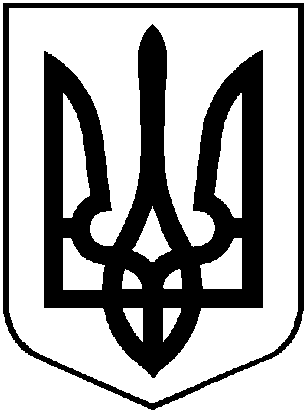 УКРАЇНАХМІЛЬНИЦЬКА МІСЬКА РАДАВІННИЦЬКОЇ ОБЛАСТІВиконавчий комітетР І Ш Е Н Н Я___.___. 2018  р.								                              № Про затвердження складу комісії при виконавчому комітеті Хмільницької міської радиз конкурсного відбору громадських  організацій інвалідів та ветеранів, діяльність яких має соціальну спрямованість      Відповідно до рішення   _ сесії міської ради 7 скликання №__ від __.__.2018 року «Про затвердження Порядку відбору громадських  організацій осіб з інвалідністю та ветеранів, діяльність яких має  соціальну  спрямованість  для надання фінансової  підтримки з бюджету міста Хмільника» для розгляду конкурсних пропозицій, а також результатів моніторингу стану виконання (реалізації) програм (проектів, заходів) та проведення моніторингу виконання проектів, керуючись ст. 26, 59 Закону України «Про місцеве самоврядування в Україні», виконком міської радиВ И Р І Ш И В :1.Затвердити склад комісії при виконавчому комітеті Хмільницької міської ради з конкурсного відбору громадських організацій осіб з інвалідністю та ветеранів, діяльність яких має соціальну спрямованість згідно з додатком.2.Комісії при виконавчому комітеті Хмільницької міської ради з конкурсного відбору громадських організацій осіб з інвалідністю та ветеранів, діяльність яких має соціальну спрямованість у своїй діяльності керуватися відповідними нормативно-правовими документами з даного питання та затвердженим Положенням.3.Контроль за виконанням даного рішення покласти на заступника міського голови з питань діяльності виконавчих органів міської ради  А.Сташко.              4. Рішення виконавчого комітету Хмільницької міської ради від 27.11.2017 р. № 439 “Про затвердження складу комісії при виконавчому комітеті Хмільницької міської ради з конкурсного відбору громадських  організацій інвалідів та ветеранів, діяльність яких має соціальну спрямованість” вважати таким, що втратило чинність, з моменту прийняття цього рішення.    Міський голова                                                                                        С. Редчик                                                                                                                      	 Додаток до рішення виконкому                                                                                                                     міської  ради                                                                                                                                                                                                            від _______ 2018 р. №С К Л А Дкомісії при виконавчому комітеті Хмільницької міської ради з конкурсного відбору громадських організацій осіб з  інвалідністю та ветеранів, діяльність яких має соціальну спрямованістьКеруючий справами виконкому міської ради               									С. Маташ    Сташко Андрій Володимирович–заступник міського голови з питань діяльності виконавчих органів міської ради, голова комісіїТимошенко Ірина Ярославівна–начальник управління праці та соціального захисту населення міської ради, заступник голови комісіїБялківська Ольга Валеріївна –головний спеціаліст з питань юридичної та кадрової роботи відділу з питань праці управління праці та соціального захисту населення міської ради, секретар комісіїШиндерук Валентина Володимирівна_начальник відділу бухгалтерського обліку та звітності – головний бухгалтер  управління праці та соціального захисту населення міської радиТищенко Тетяна Петрівна–начальник фінансового управління міської радиПідвальнюк Юрій Григорович–начальник управління економічного розвитку та євроінтеграції міської радиМурзановська Наталя Миколаївна–головний спеціаліст управління освіти міської радиВепрінцова Наталія Степанівна–начальник територіального центру соціального обслуговування (надання соціальних послуг) м.ХмільникаМазур Наталія Петрівна–начальник відділу інформаційної діяльності  та комунікацій  з громадськістю міської радиКондратовець Юрій Григорович–голова постійної комісії міської ради з питань планування, бюджету, економічного розвитку та підприємництва (за згодою)Дорох Віталій Володимирович–голова ради Хмільницької районної громадської організації «Право» (за згодою)Грушко Василь Васильович–депутат Хмільницької міської ради (за згодою)Гуцалюк Олена Миколаївна–депутат Хмільницької міської ради (за згодою)Копиця Віктор Григорович–депутат Хмільницької міської ради (за згодою)